Comcast Snaps Up $1.7B in SpectrumThe wireless deals will help lay the groundwork for the Xfinity Mobile smartphone business. Comcast Corp. bought $1.7 billion in wireless spectrum controlled by TV broadcasters as part of a major reallocation of the nation’s airwaves for smartphones and mobile devices, the government said Thursday.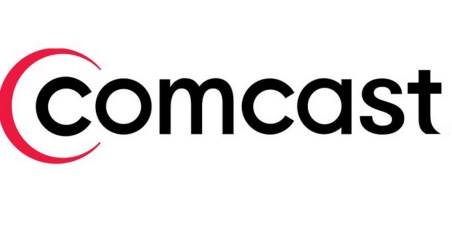 Philadelphia Inquirer 4.14.17http://digital.olivesoftware.com/Olive/ODN/PhiladelphiaInquirerNJ/shared/ShowArticle.aspx?doc=PHQN%2F2017%2F04%2F14&entity=Ar01100&sk=D6369ACD